          Утверждено:                                                                                                                                                  Председатель аукционной                                                                                                                                                   комиссии по наружной рекламе                                                     ______________М.А. Черкашнев                             №_____от «____» ________ 2022г. Аукционная документацияпо проведению аукциона в электронной форме на право заключения договора на установку и эксплуатацию рекламной конструкции на территории городского округа город Октябрьский Республики БашкортостанУсловия и порядок проведения аукциона в электронной форме.           1.Законодательное регулирование           Настоящая документация об аукционе подготовлена в соответствии с Гражданским кодексом Российской Федерации, статьей 17.1. Федерального закона от 26.07.2006 № 135-ФЗ «О защите конкуренции», статьей 19 Федерального закона от 13.03.2006 № 38-ФЗ «О рекламе», п. 6.1 Правил размещения и эксплуатации средств наружной рекламы на территории городского округа город Октябрьский Республики Башкортостан, утвержденных решением Совета городского округа город Октябрьский Республики Башкортостан от 27.03.2014 №299, Положением о проведении торгов на право заключения договора на установку и эксплуатацию рекламной конструкции на территории городского округа город Октябрьский Республики Башкортостан, утвержденным решением Совета городского округа город Октябрьский Республики Башкортостан от 25.03.2021 №93, постановлением администрации от 11.03.2022 №727, отчетом от 06.03.2022 № ЮЛ/44-2022/НИ/АРД/РС об оценке рыночной стоимости права заключения договора на установку и эксплуатацию рекламных конструкций,  сообщает о проведении открытого аукциона по составу участников и открытого по форме подачи предложений о размере стоимости права на заключение договора на установку и эксплуатацию рекламной конструкции.            2.Основные понятия и термины           Аукцион - форма публичных торгов, при которых право на заключение договора на установку и эксплуатацию рекламной конструкции на земельном участке, находящемся в муниципальной собственности или государственная собственность на который не разграничена, а также на здании и ином имуществе, находящемся в муниципальной собственности городского округа город Октябрьский Республики Башкортостан (далее–договор на установку и эксплуатацию рекламной конструкции) приобретается лицом, предложившим наиболее высокую цену за право заключения указанного договора.            Предмет торгов - право заключения договора на установку и эксплуатацию рекламной конструкции на территории городского округа город Октябрьский Республики Башкортостан для распространения наружной рекламы и информации.             Организатор торгов - администрация городского округа город Октябрьский Республики Башкортостан, в лице отдела архитектуры и градостроительства администрации городского округа город Октябрьский.               Уполномоченная организация по проведению торгов на право заключения договора на установку и эксплуатацию рекламной конструкции – отдел архитектуры и градостроительства администрации городского округа город Октябрьский Республики Башкортостан (далее – уполномоченная организация).            Аукционная комиссия по наружной рекламе - постоянно действующий коллегиальный орган, уполномоченный проводить аукцион на право заключения договора на установку и эксплуатацию рекламной конструкции на территории городского округа город Октябрьский Республики Башкортостан (далее - аукционная комиссия), состав которого утверждается постановлением администрации городского округа город Октябрьский Республики Башкортостан. В состав аукционной комиссии включаются: первый заместитель главы администрации городского округа город Октябрьский Республики Башкортостан; главный архитектор городского округа город Октябрьский Республики Башкортостан; представители отдела муниципального контроля администрации городского округа город Октябрьский Республики Башкортостан; представители Финансового управления администрации городского округа город Октябрьский Республики Башкортостан; представители отдела архитектуры и градостроительства администрации городского округа город Октябрьский Республики Башкортостан.             Претендент - хозяйствующий субъект любой формы собственности (физическое лицо, юридическое лицо, индивидуальный предприниматель), выразивший согласие участвовать в торгах на предложенных условиях и соответствующий требованиям, предъявляемым к участникам торгов.            Участник торгов - претендент, допущенный аукционной комиссией к участию в торгах.            Аукционная документация - комплект документов, разработанный организатором торгов либо по поручению организатора торгов уполномоченной организацией и содержащий информацию о предмете аукциона, условиях его проведения и критериях определения победителя.            Победитель торгов - участник торгов, который определен комиссией обладателем права заключение договора.            Заявка - комплект документов, подготовленный претендентом в соответствии с требованиями настоящего Положения.            Отзыв заявки - отказ претендента от участия в торгах после подачи им заявки организатору торгов.            Обеспечение заявки - оплата за участие в торгах и гарантия заявки претендента, свидетельствующая о серьезности его намерений в части заключения договора. При проведении аукциона в электронной форме обеспечение заявки вносится на счет оператора электронной площадки.            Аккредитация - предоставление заявителю в порядке, установленном регламентом электронной площадки, возможности работы в закрытой части автоматизированной системы оператора электронной площадки.            Оператор электронной площадки - юридическое лицо независимо от его организационно-правовой формы, формы собственности, места нахождения и места происхождения капитала или физическое лицо в качестве индивидуального предпринимателя, государственная регистрация которого осуществлена в установленном порядке на территории Российской Федерации, владеющее выбранной электронной площадкой, необходимыми для ее функционирования программно-аппаратными средствами, обеспечивающими проведение на такой электронной площадке открытых аукционов в электронной форме.            Регламент электронной площадки - документ, определяющий процесс проведения открытых аукционов в электронной форме на определенной электронной площадке.            Электронная площадка - сайт в информационно-телекоммуникационной сети Интернет, определяемый организатором аукционов, на котором проводятся аукционы в электронной форме, а также размещаются информация, сведения и документы, связанные с проведением аукционов в электронной форме.            Автоматизированная система (АС) - аппаратно-программный комплекс оператора электронной площадки.            Шаг аукциона - величина повышения начальной (минимальной) цены лота.            3. Функции участников аукциона            Организатор аукциона:            Утверждает аукционную документацию и создает аукционную комиссию по наружной рекламе.            Формирует перечень и составляет календарные графики проведения торгов. Разрабатывает аукционную документацию по каждому из запланированных к проведению аукциону.            Заключает договор на установку и эксплуатацию рекламной конструкции на территории городского округа город Октябрьский Республики Башкортостан с победителем торгов.            Рассматривает совместно с уполномоченной организацией жалобы участников на неправомерные действия аукционной комиссии.            Организатор аукциона вправе отказаться от проведения аукциона: не позднее, чем за 3 (три) рабочих дня до даты окончания срока подачи заявок.            По собственной инициативе или в соответствии с запросом участника аукциона вносит изменения в аукционную документацию не позднее чем за двадцать дней до дня окончания подачи заявок на участие в аукционе.            Уполномоченная организация:            На основании сведений и документов, представленных организатором торгов, разрабатывает и представляет на утверждение организатору торгов аукционную документацию. При необходимости привлекает консультантов для квалифицированной формулировки специальных требований и определения начальной цены лотов;            Публикует информацию о предстоящих торгах на сайте городского округа город Октябрьский Республики Башкортостан, а также на сайте электронной торговой площадки https://www.roseltorg.ru/.            По поручению организатора торгов уведомляет претендентов, участников торгов, победителя о решениях, принятых аукционной комиссией;            Организует подготовку и публикацию информационного сообщения об итогах аукциона  на сайте городского округа город Октябрьский Республики Башкортостан , а также на сайте электронной торговой площадки https://www.roseltorg.ru/.            Обеспечивает разработку, согласование и утверждение места установки рекламной конструкции, договор на установку и эксплуатацию которой будет заключен по результатам торгов.             Участник торгов:             Подает, изменяет, отзывает заявку на участие в сроки, установленные условиями аукциона.             Своевременно выполняет условия по обеспечению заявки.             В случае победы несет ответственность за надлежащее исполнение обязательств, возлагаемых на победителя условиями торгов.             Аукционная комиссия:             Рассматривает заявки претендентов, принимает решение о допуске претендентов к участию в аукционе, готовит протокол рассмотрения заявок.             Определяет перечень победителей, занявших первое и второе места, или производит ранжирование всех участников аукциона в соответствии с аукционной документацией, подписывает протокол об итогах торгов.             Оператор электронной площадки:             Обеспечивает работоспособность и функционирование электронной площадки в соответствии с порядком, установленным регламентом электронной площадки.             Обеспечивает аккредитацию заявителя в соответствии с регламентом электронной площадки.             С момента подтверждения аккредитации на электронной площадке обеспечивает заявителю доступ к участию в аукционе в электронной форме.             Обеспечивает процедуру участия в аукционе в электронной форме зарегистрированным/аккредитованным заявителям, имеющим права в соответствии с выданными им полномочиями и сертификатами электронной подписи.             Принимает от заявителей заявки на участие в аукционе и прилагаемые к ним документы.             Ведет регистрацию заявок на участие в аукционе по мере их поступления.             Блокирует и прекращает блокирование операций по счету заявителя, открытому для проведения операций по обеспечению участия в аукционах.             Списывает со счета заявителя, который признан победителем аукциона, денежные средства в качестве платы за участие в открытом аукционе в электронной форме, если плата за участие в электронном аукционе предусмотрена регламентом электронной площадки, в порядке и по основаниям, установленным таким регламентом электронной площадки.             В случае возникновения на стороне оператора электронной площадки технических, программных неполадок или иных проблем, влекущих невозможность доступа к сайту, оператор электронной площадки с момента возобновления доступа к сайту обязан разместить на нем объявление, которое должно содержать объяснение причины, дату и время прекращения доступа к сайту, дату и время возобновления доступа к сайту, а также дату и время возобновления прерванных аукционов.             Выполняет иные функции, необходимые для проведения аукциона в соответствии с регламентом электронной площадки.             4. Требования к Претенденту             В настоящем аукционе может принять участие любое юридическое лицо независимо от организационно – правовой формы, формы собственности, места нахождения и места происхождения капитала или любое физическое лицо, в том числе индивидуальный предприниматель.             К участию в торгах допускаются претенденты, не имеющие задолженности по начисленным налогам, сборам и иным обязательным платежам в бюджеты любого уровня или государственные внебюджетные фонды за прошедший календарный год, оформившие в установленном порядке заявку на участие в торгах и отвечающие требованиям, установленным в аукционной документации.             Для участия в аукционе претендент обязан подать заявку на участие в аукционе. Подача заявки на участие в аукционе означает согласие претендента с условиями аукциона и принятие им обязательств о соблюдении их условий.             Претендент несет все расходы, связанные с подготовкой и подачей заявки на участие в аукционе, участием в аукционе и заключением договора.            5. Требования к содержанию, составу и форме заявки на участие в аукционе и инструкция по ее заполнению.            Для участия в аукционе заявитель подает заявку в адрес организатора аукциона в срок  и  по  форме,  установленными  настоящей  документацией  об  аукционе (Приложение № 1).             Инструкция по заполнению заявки на участие в аукционе на право заключения договоров на установку и эксплуатацию рекламной конструкции (Приложение №2).            Заявка на участие в аукционе должна содержать:            Сведения и документы о заявителе, подавшем такую заявку:            а) фирменное наименование (наименование), сведения об организационно-правовой форме, о месте нахождения, почтовый адрес (для юридического лица), фамилия, имя, отчество, паспортные данные, сведения о месте жительства (для физического лица), номер контактного телефона;            б) копии учредительных документов (для юридического лица);            в) копия документа, удостоверяющего личность заявителя, являющегося физическим лицом, либо личность представителя физического или юридического лица;             г) копия документа, удостоверяющая права (полномочия) представителя физического или юридического лица, если с заявлением обращается представитель заявителя;            д) копия свидетельства о государственной регистрации юридического лица или выписка из Единого государственного реестра юридических лиц (для юридических лиц);            е) копия свидетельства о государственной регистрации физического лица в качестве индивидуального предпринимателя или выписка из Единого государственного реестра индивидуальных предпринимателей (для индивидуальных предпринимателей);            Документы, указанные в подпунктах д,е , пункта 1 не могут быть затребованы у заявителя, при этом заявитель вправе их представить вместе с заявкой.            6. Подготовка заявки на участие в аукционе            Содержание заявки на участие в аукционе             Заявка на участие в аукционе, которую представляет Претендент в соответствии с аукционной документацией, должна:            быть подготовлена по форме, представленной в Приложении №1            содержать сведения и документы, указанные в Информационной карте аукциона Приложении №3            Непредставление необходимых документов в составе заявки, наличие в таких документах недостоверных сведений о Претенденте, является риском Претендента, подавшего такую заявку, и является основанием для не допуска Претендента к участию в аукционе.             При этом в случае установления недостоверности сведений, содержащихся в документах, представленных Претендентом на участие в аукционе в составе заявки, такой Претендент может быть отстранен Организатором, аукционной комиссией от участия в аукционе на любом этапе его проведения вплоть до заключения договора.             7. Аукционная документация              Аукционная документация включает перечисленные ниже документы, а также изменения и дополнения, вносимые в Аукционную документацию в порядке, предусмотренном пунктом 9.             Условия и порядок проведения аукциона в электронной форме.             Информационная карта аукциона (Приложение №3).             Сведения о рекламных конструкциях (Приложение №4).             Проект договора на установку и эксплуатацию рекламной конструкции на территории городского округа город Октябрьский Республики Башкортостан (Приложение №5).             Постановления о проведении аукциона на право заключения договора на установку и эксплуатацию рекламной конструкции (приложение №6).             Аукционная документация доступна в электронном виде на сайте городского округа город Октябрьский Республики Башкортостан http://www.oktadm.ru/, а также на сайте электронной торговой площадки https://www.roseltorg.ru/.            8. Разъяснение положений Аукционной документации             При проведении аукциона какие – либо переговоры Организатора аукциона или Аукционной комиссии с Претендентом не допускаются. В случае нарушения указанного положения аукцион может быть признан недействительным в порядке, предусмотренном законодательством Российской Федерации. Организатор аукциона вправе давать разъяснения положений Аукционной документации.            Любой Претендент вправе направить Организатору аукциона запрос о разъяснении положений Аукционной документации, через электронную площадку оператора. В течение трех рабочих дней со дня поступления указанного запроса, Организатор аукциона обязан дать разъяснения положений Аукционной документации, если указанный запрос поступил к нему не позднее, чем за пять рабочих дней до дня окончания подачи заявок.            Разъяснения положений Аукционной документации по запросу Претендента должно быть размещено Организатором аукциона на сайте городского округа город Октябрьский Республики Башкортостан http://www.oktadm.ru/, а также на сайте электронной торговой площадки https://www.roseltorg.ru/ с указанием предмета запроса, но без указания Претендента, от которого поступил запрос. Разъяснение положений Аукционной документации не должно изменять ее суть.             Дата начала и окончания предоставления претендентам разъяснений положений аукционной документации: с 28.07.2022г. до 22.08.2022г.            9. Внесение изменений в Аукционной документацию            Организатор аукциона по собственной инициативе или в соответствии с запросом Претендента вправе внести изменения в Аукционную документацию не позднее, чем за двадцать дней до дня окончания подачи заявок на участие в аукционе.            В течение двух рабочих дней со дня принятия решения о внесений изменений в Аукционной документацию Организатором аукциона такие изменения публикуются на сайте городского округа город Октябрьский Республики Башкортостан http://www.oktadm.ru/, а также на сайте электронной торговой площадки https://www.roseltorg.ru/.            Чтобы предоставить Претендентам разумное время для внесения изменений в заявки на участие в аукционе на основании изменений, внесенных в Аукционную документацию, Организатор аукциона вправе, при необходимости и по своему усмотрению, продлить срок подачи заявок и внести соответствующие изменения в Извещение о проведении аукциона. Извещение о внесении изменений в Извещение о проведении аукциона публикуется Организатором в течение двух рабочих дней со дня принятия решения о внесении изменений в Извещение о проведении аукциона на сайте городского округа город Октябрьский Республики Башкортостан http://www.oktadm.ru/, а также на сайте электронной торговой площадки https://www.roseltorg.ru/.            Претенденты, использующие Аукционную документацию с сайта городского округа город Октябрьский Республики Башкортостан http://www.oktadm.ru/, а также на сайте электронной торговой площадки https://www.roseltorg.ru/  идентификация которых невозможна, самостоятельно отслеживают возможные изменения, внесенные в Извещение о проведении аукциона и в Аукционной документации, размещенные на сайте городского округа город Октябрьский Республики Башкортостан http://www.oktadm.ru/, а также на сайте электронной торговой площадки https://www.roseltorg.ru/.Организатор аукциона не несет ответственности в случае, если Претендент не ознакомился с изменениями, внесенными в Извещение о проведении аукциона и Аукционную документацию, опубликованными надлежащим образом.            10. Отказ от проведения Аукциона            Организатор аукциона, официально опубликовавший на сайте городского округа город Октябрьский Республики Башкортостан http://www.oktadm.ru/, а также на сайте электронной торговой площадки https://www.roseltorg.ru/ Извещение о проведении аукциона, вправе отказаться от проведения аукциона не позднее, чем за 3 (три) рабочих дня до даты окончания срока подачи заявок.            Извещение об отказе от проведения аукциона публикуется Организатором торгов на сайте городского округа город Октябрьский Республики Башкортостан http://www.oktadm.ru/, а также на сайте электронной торговой площадки https://www.roseltorg.ru/ в течение двух дней со дня принятия решения об отказе от проведения аукциона.            В течение двух дней со дня принятия указанного решения Организатором торгов направляются соответствующие уведомления всем Претендентам, подавшим заявки на участие в аукционе.            В случае если в Информационной карте аукциона установлено требование обеспечения заявки на участие в аукционе, денежные средства, поступившие от претендентов в качестве обеспечения заявок, подлежат возврату не позднее пяти банковских дней со дня принятия решения об отмене аукциона.           11. Документы, поступившие на участие в аукционе после даты и времени окончания срока подачи заявок на участие в таком аукционе, не рассматриваются.             12. Порядок подачи и отзыва заявок.            Заявка на участие в аукционе в электронной форме подается в срок и по форме, установленными в документации об аукционе в электронной форме.            Для участия в аукционе заявитель, получивший аккредитацию на электронной площадке, определенной для проведения аукциона, подает заявку на участие в аукционе в соответствии с требованиями документации об аукционе и регламентом электронной площадки.            Участие в аукционе возможно при наличии на счете заявителя, открытом для проведения операций по обеспечению участия в аукционах, денежных средств, в отношении которых не осуществлено блокирование операций по счету, в размере, предусмотренном документацией об аукционе.            Заявка на участие в аукционе в электронной форме направляется претендентом оператору электронной площадки. Заявка на участие в аукционе в электронной форме должна содержать сведения и документы, указанные в документации об электронном аукционе.            Подача претендентом заявки на участие в аукционе в электронной форме является поручением такого претендента о блокировании операций по счету такого заявителя, открытому для проведения операций по обеспечению участия в аукционах на электронной площадке, в отношении денежных средств в размере обеспечения заявки на участие в аукционе.            Подача заявителем заявки на участие в аукционе является его согласием на списание денежных средств, находящихся на его счете, открытом для проведения операций по обеспечению участия в аукционах, в качестве обеспечения заявки.            Заявка, документы и информация, направляемые в форме электронных документов, должны быть подписаны электронной подписью лица, имеющего право действовать от имени участника аукциона.            В течение одного часа с момента получения заявки на участие в аукционе в электронной форме оператор электронной площадки обязан осуществить блокирование операций по счету, открытому для проведения операций по обеспечению участия в аукционе в электронной форме претендента, подавшего такую заявку, в отношении денежных средств в размере обеспечения на участие в аукционе в электронной форме, в случае если требование о внесении обеспечения установлено организатором торгов, присвоить ей порядковый номер и подтвердить в форме электронного документа, направляемого претенденту, подавшему заявку на участие в таком аукционе, ее получение с указанием присвоенного ей порядкового номера.            Претендент вправе подать только одну заявку на участие в аукционе в электронной форме в отношении каждого предмета аукциона (лота).            Претендент вправе подать заявку на участие в аукционе в электронной форме в любое время с момента размещения на электронной площадке извещения о проведении аукциона в электронной форме до предусмотренных извещением о проведении аукциона в электронной форме даты и времени окончания срока подачи заявок на участие в аукционе в электронной форме.            В течение одного часа с момента получения заявки на участие в аукционе в электронной форме оператор электронной площадки возвращает такую заявку подавшему ее претенденту в случаях:            подачи данной заявки, документы и информация в составе которой, направляемые в форме электронных документов, не подписаны электронной подписью лица, имеющего право действовать от имени участника такого аукциона.            отсутствия на счете, открытом для проведения операций по обеспечению участия в аукционах в электронной форме, претендента, подавшего заявку на участие в аукционе, денежных средств в размере задатка на участие в аукционе, в отношении которых не осуществлено блокирование в соответствии с правилами проведения аукциона.            подачи одним претендентом двух и более заявок на участие в аукционе в отношении одного и того же лота при условии, что поданные ранее заявки таким претендентом не отозваны. В этом случае такому претенденту возвращаются все заявки на участие в аукционе, поданные в отношении данного лота.            получения данной заявки на участие в аукционе после даты и времени окончания срока подачи заявок на участие в таком аукционе.            в случаях, установленных регламентом электронной площадки.            В течение одного рабочего дня со дня возврата заявки на участие в аукционе оператор электронной площадки прекращает осуществленное при получении указанной заявки блокирование операций по счету заявителя, открытому для проведения операций по обеспечению участия в аукционах, в отношении денежных средств.            Претендент вправе отозвать заявку в любое время до установленной даты окончания срока подачи заявок на участие в таком аукционе, направив об этом уведомление оператору электронной площадки.            В течение одного рабочего дня со дня поступления уведомления об отзыве заявки оператор электронной площадки прекращает осуществленное блокирование операций по счету для проведения операций по обеспечению участия в аукционах заявителя в отношении денежных средств в размере обеспечения заявки на участие в аукционе.            Оператор электронной площадки обязан обеспечить конфиденциальность информации о претендентах, подавших заявки на участие в таком аукционе, и информации, содержащейся в заявках таких претендентов, до размещения на электронной площадке протокола проведения такого аукциона.            В случае, если по окончании срока подачи заявок на участие в аукционе в электронной форме подана только одна заявка или не подано ни одной заявки, аукцион в электронной форме признается несостоявшимся. В случае, если документацией об аукционе предусмотрено два и более лота, такой аукцион признается несостоявшимся только в отношении тех лотов, в отношении которых подана только одна заявка или не подано ни одной заявки.            Заявитель, подавший заявку на участие в аукционе, не вправе изменить заявку на участие в аукцион.            13. Рассмотрение заявок на участие в аукционе и проведение аукциона            Не позднее одного рабочего дня, следующего за днем окончания срока подачи заявок на участие в аукционе в электронной форме, оператор электронной площадки направляет организатору заявки на участие в аукционе в электронной форме со всеми приложениями. Аукционная комиссия рассматривает заявки на участие в аукционе в электронной форме на предмет соответствия требованиям, установленным документацией об аукционе, и соответствия претендентов требованиям, установленным настоящим Положением.            Срок рассмотрения заявок на участие в аукционе в электронной форме не может превышать десяти дней с даты окончания срока подачи заявок на участие в таком аукционе.            Претенденту отказывается в допуске к участию в аукционе в случае:            непредставления определенных Информационной картой аукциона документов в составе заявки на участие в аукционе либо наличия в таких документах недостоверных сведений о Претенденте;            несоответствия требованиям, установленным в пункте 4 настоящей аукционной документации;            невнесения денежных средств в качестве обеспечения заявки на участие в аукционе, если требование обеспечения таких заявок указано в Информационной карте, либо внесения денежных средств в качестве обеспечения заявки за Претендента иным лицом, либо в случае, если документы, подтверждающие внесение обеспечения заявки, не соответствуют требованиям в части указания целевого назначения денежных средств или не позволяют идентифицировать целевое назначение представленных Претендентом денежных средств или не позволяют определить соотношение перечисленных денежных средств с соответствующим лотом;            несоответствия заявки на участия в аукционе требованиям Аукционной документации;            если заявка на участие в аукционе и документы в составе заявки на участие в аукционе подписаны лицом, не уполномоченным Претендентом на осуществление таких действий от имени Претендента;            если заявка содержит разночтения и положения, которые могут быть неоднозначно истолкованы, а также положения, содержащие неполный объем информации (необходимых сведений), установленных Аукционной документацией.            На основании результатов рассмотрения заявок аукционной комиссией принимается одно из следующих решений:       о допуске к участию в аукционе претендента и о признании его участником аукциона;       об отказе в допуске претендента к участию в аукционе - в случае несоответствия заявки на участие в аукционе требованиям, установленным аукционной документацией, а также несоответствия претендента требованиям, установленным п. 6.1 Положения о проведении торгов на право заключения договора на установку и эксплуатацию рекламной конструкции.       Решение оформляется протоколом рассмотрения заявок на участие в аукционе. Протокол ведется аукционной комиссией и подписывается всеми присутствующими на заседании членами аукционной комиссии в день окончания рассмотрения заявок. Указанный протокол в день окончания рассмотрения заявок на участие в аукционе в электронной форме направляется организатором торгов оператору электронной площадки. В течение одного часа с момента поступления оператору электронной площадки указанного протокола оператор электронной площадки обязан направить каждому претенденту уведомление о решении, принятом в отношении поданных ими заявок.       В случае, если по окончании срока подачи заявок на участие в аукционе в электронной форме подана только одна заявка или не подано ни одной заявки, в указанный протокол вносится информация о признании аукциона в электронной форме несостоявшимся.            В случае принятия аукционной комиссией решения об отказе в допуске претендента к участию в таком аукционе оператор электронной площадки обязан прекратить блокирование операций по счету для проведения операций по обеспечению участия в аукционе в электронной форме такого претендента в отношении денежных средств в размере задатка на участие в таком аукционе в электронной форме в течение одного рабочего дня с момента размещения на электронной площадке протокола рассмотрения заявок.            В случае, если принято решение об отказе в допуске к участию в аукционе в электронной форме всех претендентов или о признании только одного претендента участником такого аукциона, аукцион признается несостоявшимся. В случае, если документацией об аукционе предусмотрено два и более лота, аукцион признается несостоявшимся только в отношении того лота, решение об отказе в допуске к участию в котором принято относительно всех претендентов или решение о допуске к участию в котором и признании участником аукциона принято относительно только одного претендента.            Если в аукционе принял участие единственный участник, договор заключается с указанным лицом по стартовой цене, установленной организатором торгов.            14.  Порядок проведения аукциона в электронной форме            В аукционе в электронной форме могут участвовать только аккредитованные на электронной площадке и допущенные к участию в таком аукционе его участники.            Аукцион в электронной форме проводится на электронной площадке в день, указанный в Информационной карте аукционной документации.            Днем проведения аукциона в электронной форме является рабочий день, назначение которого не может превышать более десяти дней с даты окончания срока рассмотрения заявок на участие в аукционе в электронной форме.            Аукцион в электронной форме проводится путем повышения начальной цены лота, указанной в извещении о проведении аукциона в электронной форме, на величину повышения начальной цены лота («шаг аукциона»).            «Шаг аукциона» устанавливается в извещении о проведении аукциона в электронной форме, аукционной документации.            При проведении аукциона в электронной форме участники аукциона в электронной форме подают предложения о цене договора, предусматривающие повышение текущего максимального предложения о цене договора на величину в пределах «шага аукциона» с учетом требований, установленных регламентом электронной площадки.            От начала проведения аукциона в электронной форме на электронной площадке до истечения срока подачи предложений о цене договора должны быть указаны в обязательном порядке все предложения о цене договора и время их поступления, а также время, оставшееся до истечения срока подачи предложений о цене договора.            При проведении аукциона в электронной форме устанавливается время приема предложений участников аукциона о цене договора, составляющее десять минут от начала проведения аукциона до истечения срока подачи предложений о цене договора. Если в течение указанного времени ни одного предложения о более высокой цене договора не поступило, аукцион завершается автоматически при помощи программных и технических средств, обеспечивающих его проведение.            Оператор электронной площадки обязан обеспечивать при проведении аукциона в электронной форме конфиденциальность данных об участниках аукциона.            Во время проведения аукциона в электронной форме предложение о цене договора отклоняется оператором электронной площадки в момент его поступления, если оно не соответствует требованиям, предусмотренным настоящим разделом, в порядке, установленном регламентом электронной площадки.            В случае, если была предложена цена договора, равная цене, предложенной другим участником такого аукциона, лучшим признается предложение о цене договора, поступившее ранее других предложений.            Протокол проведения аукциона в электронной форме размещается оператором электронной площадки на электронной площадке в течение одного часа после окончания такого аукциона. В данном протоколе указываются адрес электронной площадки, дата, время начала и окончания аукциона в электронной форме, начальная (минимальная) цена договора (цена лота), сведения об участниках аукциона, все максимальные предложения о цене договора (лота), сделанные участниками аукциона в электронной форме и ранжированные по мере возрастания с указанием порядковых номеров, присвоенных заявкам на участие в аукционе в электронной форме, которые поданы участниками аукциона, сделавшими соответствующие предложения о цене договора (лота), и с указанием времени поступления данных предложений.            В случае, если в течение времени, определенного регламентом электронной площадки, после начала проведения аукциона ни один из участников аукциона не подал предложение о цене лота, аукцион признается несостоявшимся. В течение одного часа после окончания указанного времени оператор электронной площадки размещает на электронной площадке протокол о признании аукциона в электронной форме несостоявшимся и направляет его организатору торгов. В этом протоколе указываются адрес электронной площадки, дата, время начала и окончания аукциона в электронной форме, начальная цена договора.           Оператор электронной площадки обязан обеспечить непрерывность проведения аукциона в электронной форме, надежность функционирования программных и технических средств, используемых для проведения аукциона в электронной форме, равный доступ участников аукциона в электронной форме к участию в нем, а также выполнение действий, предусмотренных настоящим разделом, независимо от времени окончания аукциона в электронной форме.           Оператор электронной площадки прекращает осуществленное блокирование операций по счету для проведения операций по обеспечению участия в аукционах в электронной форме участника аукциона в электронной форме, который не принял участие в таком аукционе, в отношении денежных средств в размере обеспечения на участие в аукционе в электронной форме в течение одного рабочего дня после дня размещения на электронной площадке протокола проведения аукциона в электронной форме.           Победителем аукциона в электронной форме признается лицо, предложившее наиболее высокую цену договора. Подведение итогов аукциона оформляются решением аукционной комиссии. Протокол об итогах аукциона размещается на электронной площадки, на официальном сайте администрации городского округа город Октябрьский Республики Башкортостан в течение дня в день подведения итогов аукциона.             В течение одного рабочего дня со дня заключения договора организатор торгов уведомляет о заключении договора оператора электронной площадки. В течение одного рабочего дня со дня получения уведомления о заключении договора оператор электронной площадки прекращает блокирование операций по счету для проведения операций по обеспечению заявок на участие в аукционах в электронной форме всех участников аукциона в электронной форме в отношении денежных средств, заблокированных в качестве задатка на участие в таком аукционе.            15. Порядок заключения договора с победителем торгов             После определения победителя торгов, комиссия по проведению торгов, подписывают в день проведения аукциона протокол итогов торгов.                                  Протокол о результатах торгов является основанием для заключения с лицом, выигравшим торги договора на установку и эксплуатацию рекламной конструкции, который заключается не позднее 15 дней с момента подписания протокола о результатах аукциона.              Если в указанный срок по вине победителя торгов договор на установку и эксплуатацию рекламной конструкции не был заключен, а также, если победитель не произвёл оплату Права, победитель утрачивает право на заключение договора на установку и эксплуатацию рекламной конструкции. В этом случае задаток победителю торгов не возвращается.              Уполномоченная организация в течение трех рабочих дней со дня подписания протокола о результатах аукциона (поступления денежных средств от победителя аукциона в счет 100% оплаты заявленной стоимости права на заключение договора на установку и эксплуатацию рекламной конструкции на территории городского округа город Октябрьский Республики Башкортостан) передает победителю торгов проект договора.           100% оплата заявленной стоимости права на заключение договора на установку и эксплуатацию рекламной конструкции производится по следующим реквизитам:Получатель платежа: УФК по Республике Башкортостан (Отдел архитектуры и градостроительства администрации городского округа город Октябрьский Республики Башкортостан л/с  04013J78620)Банк: Отделение-НБ Республика Башкортостан Банка России//УФК по Республике Башкортостан г.УфаБИК:  018073401ИНН: 0265047692КПП: 026501001Единый казначейский счет 40102810045370000067Казначейский счет: 03100643000000010100Код БК: 70911109080046002120ОКТМО: 80735000Назначение платежа: Плата за право заключения договора на установку и эксплуатацию рекламной конструкции по протоколу от _____________            Победитель аукциона должен подписать и заверить печатью (при наличии) указанный проект договора и вернуть его организатору торгов не позднее 15 дней с момента подписания протокола о результатах аукциона.            В случае если победитель аукциона уклоняется от заключения договора, то договор заключается с участником, заявке которого присвоен второй номер. При этом заключение договора для участника аукциона, заявке (предложению о цене) которого присвоен второй номер, является обязательным.           Торги считаются состоявшимися со дня заключения договора.           Если в указанный срок по вине победителя торгов договор на установку и эксплуатацию рекламной конструкции не был заключен, а также, если победитель не произвёл оплату Права, победитель утрачивает право на заключение договора на установку и эксплуатацию рекламной конструкции. В этом случае задаток победителю торгов не возвращается.            В случае, если по окончании срока подачи заявок на участие в аукционе в электронной форме подана только одна заявка или не подано ни одной заявки, в указанный протокол вносится информация о признании аукциона в электронной форме несостоявшимся.           Если в аукционе принял участие единственный участник, договор заключается с указанным лицом по стартовой цене, установленной организатором торгов.           16. Расходы на участие в аукционе            Претендент несет все расходы, связанные с подготовкой и подачей заявки на участие в аукционе, участием в аукционе и заключением договора.Храмцова Галина НиколаевнаГильфанова Ленара РадиковнаСадрыева Елена Николаевна Рой Неля ВладимировнаГазетдинова Айгуль Салаватовна                                                                                                                                                             Приложение № 1                                                                                                                                          к аукционной документации                                                                                                                                 на право заключения договора на                                                                                                                                                      установку и эксплуатацию     На бланке организации (При наличии)                                                                                                                           «___» ______________20__г.Исх. №__________________Наименование Претендента: _____________________________________________________       ОГРН ________________________________________________________________________ИНН _________________________________________________________________________Юридический адрес Претендента: ________________________________________________Почтовый адрес Претендента:____________________________________________________Фактическое местонахождение Претендента:_______________________________________ФИО, паспортные данные, сведения о месте жительства Претендента (для физ. лица)_________________________________________________________________________________Контактный телефон (с указанием кода города) ____________________________________ЗАЯВКАна участие в открытом аукционе на право заключениядоговора на установку и эксплуатацию рекламной конструкции           Претендент _____________________________________________________ ________________________                      (организационно-правовая форма, наименование - для юридического лица, Ф.И.О. - для физического лица) в лице    _____________________________________________________________________________________                                                                   (должность, Ф.И.О. руководителя претендента)сообщает о своем согласии участвовать в аукционе на условиях, установленных аукционной документацией, утвержденный постановлением ____________________________________________________, по лоту №_______ «_______________________________________».               Мы согласны с тем, что несем все расходы, связанные с подготовкой и подачей заявки на участие в аукционе, участием в аукционе и заключением договора.            В случае победы на аукционе, принимаем на себя обязательства:            а) произвести 100% оплату заявленной стоимости права на заключение договора на установку и эксплуатацию рекламной конструкции в течении 3 (трех) рабочих дней;            б) подписать не позднее 15 дней с момента подписания протокола о результатах аукциона договор на установку и эксплуатацию рекламной конструкции установленной формы на условиях, указанных в протоколе о результатах аукциона;            В случае, если наше ценовое предложение будет лучше после ценового предложения победителя аукциона, а победитель аукциона будет признан уклонившимся от заключения договора с организатором аукциона, мы обязуемся подписать договор в соответствии с требованиями аукционной документации и нашим ценовым предложением.            Согласны с тем, что в случае признания нас победителями аукциона или принятия решения о заключении с нами договора в случае отказа от его подписания победителем аукциона, и нашего уклонения от заключения договора, мы лишаемся своего обеспечения заявки на участие в аукционе.            Настоящим подтверждаем соответствие_____________________________________________________________________________________________________________________________________________________________________________________                                                                (организационно - правовая  форма, наименование – для юридического лица, Ф.И.О .- для физического лица)установленным документацией об аукционе обязательным требованиям к претендентам.            Уведомляю(ем), что______________________________________________                                        (организационно-правовая форма, наименование - для юридического лица, Ф.И.О.- для физического лица)не является неплатежеспособным, не находится в процессе ликвидации, не признано несостоятельным (банкротом), его деятельность не приостановлена.            К настоящей заявке прилагаются документы:  1._________________________________________________________________                                   (Название документа, количество страниц в документе)  n._________________________________________________________________                                   (Название документа, количество страниц в документе)Претендент (Уполномоченный представитель)________________     __________________                                                                                                   подпись)                                        (ФИО)Сведения о претенденте1.      Для юридических лиц2.      Для физических лиц           Мы, нижеподписавшиеся, заверяем правильность всех данных, указанных в сведениях о претенденте           Претендент (Уполномоченный представитель)________________     __________________                                                                                                             (подпись)                                        (ФИО)      Приложение № 2  к аукционной документациина право заключения договора на установку и эксплуатацию рекламной конструкцииИнструкцияпо заполнению заявки на участие в аукционе на право заключения договоров на установку и эксплуатацию рекламной конструкции              1. Заявитель подает заявку на участие в аукционе в письменной форме. 2. Заявка на участие в аукционе оформляется машинописным способом, шрифтом Times New Roman размером шрифта 12-14 или заполняется вручную разборчивым почерком.3. Сведения, которые содержатся в заявке на участие в аукционе не должны допускать двусмысленных толкований.4. Заявка на участие в аукционе должна быть подписана руководителем заявителя (для юридических лиц), индивидуальным предпринимателем или уполномоченным лицом. Подпись должна быть скреплена печатью организации (исключение для индивидуальных предпринимателей, осуществляющих свою деятельность без печати).5. Подчистки и исправления в тексте заявки на участие в аукционе не допускаются. 6. Заявка на участие в аукционе и документы, приложенные к ней, должны иметь чёткую печать текстов.                                                                                                                                                                               Приложение №3   к аукционной документациина право заключения договора на установку и эксплуатацию рекламной конструкцииИнформационная карта аукциона                                                                                                                                                                               Приложение №4   к аукционная документацияна право заключения договора на установку и эксплуатацию рекламной конструкцииСведения о рекламных конструкцияхИнформация о месте размещения рекламных конструкций предоставлена на сайте городского округа город Октябрьский http://www.oktadm.ru/official-documents/detail.php?ELEMENT_ID=39804&sphrase_id=3348821.                                                                                                                                                                              Приложение № 5к аукционной документациина право заключения договора на установку и эксплуатацию рекламной конструкцииДОГОВОР № ______на установку и эксплуатацию рекламной конструкции г.Октябрьский 					                                                       «_____» _________ 20___г.	Администрация городского округа город Октябрьский Республики Башкортостан, в лице главы администрации ________________________________________________, действующего на основании Устава  городского округа город Октябрьский, именуемая в дальнейшем «Администрация», с одной стороны, и ___________________________________, в лице ____________________________________________, действующего на основании ____________________________________________________, именуемый  в дальнейшем «Рекламораспространитель», с другой стороны, на основании протокола аукциона  от ___________ № _________ «О проведении аукциона  на право заключения договора на установку и эксплуатацию рекламной конструкции на территории  городского округа город Октябрьский Республики Башкортостан» заключили настоящий договор о нижеследующем:Предмет договора            1.1. Администрация  предоставляет  Рекламораспространителю  место для установки и эксплуатации рекламной конструкции ________________________________________ на                                                                                                                                                           (тип рекламной конструкции)______________________________________, находящемся в муниципальной (земельном участке, здании или ином недвижимом имуществе)собственности или государственная собственность на который не разграничена (далее – объект недвижимости), расположенном по адресу: _____________________________________________________________________________Характеристика рекламной конструкции:тип конструкции  ____________________________________________;размер рекламной конструкции (длина, ширина)  _______________________;площадь информационных полей рекламной конструкции (в кв. м)  __________________;количество сторон рекламной конструкции   ______________________________________;иные сведения   _______________________________________________________________.2. Обязанности и права сторон2.1. Администрация:1) предоставляет Рекламораспространителю место под установку и эксплуатацию рекламной конструкции, указанной в п. 1.2 настоящего договора;2) обеспечивает беспрепятственный доступ на время действия настоящего договора к недвижимому имуществу, к которому присоединяется рекламная конструкция;3) вправе  осуществлять контроль за использованием места под установку и эксплуатацию рекламной конструкции в соответствии с требованиями законодательства Российской Федерации, муниципальными правовыми актами и условиями настоящего договора;         4) в случае отказа Рекламораспространителя от освобождения места под размещаемым средством наружной рекламы по окончании срока действия договора или его досрочного расторжения Администрация вправе сама произвести демонтаж соответствующего средства наружной рекламы. При этом стоимость произведенных работ по демонтажу возмещается (оплачивается) Рекламораспространителем.2.2. Рекламораспространитель:1) устанавливает  на  предоставленном  месте  рекламную  конструкцию, в соответствии  со схемой размещения рекламной конструкции; 2) обеспечивает соответствие рекламной конструкции требованиям действующих нормативных правовых актов, устанавливающих требования к рекламным конструкциям, СНиПам и техническим условиям;3) не производит установку и монтаж отдельно стоящей рекламной конструкции без получения  ордера на производство земляных работ;  4) выполняет строительно-монтажные и электротехнические работы по установке и эксплуатации в соответствии с проектной документацией;5) обеспечивает (для отдельно стоящей рекламной конструкции) доступ служб для ремонта инженерных коммуникаций;6) содержит рекламную конструкцию в надлежащем состоянии и обеспечивает при её эксплуатации: целостность рекламной конструкции, отсутствие механических повреждений, отсутствие порывов рекламных полотен, наличие покрашенного каркаса, отсутствие грязи и ржавчины на всех частях и элементах рекламных конструкций, подсвет отдельно стоящих рекламных конструкций в темное время суток в соответствии с графиком уличного освещения;7) обеспечивает сохранность имущества в месте установки и эксплуатации рекламной конструкции, а также имущества, связанного с установкой и эксплуатацией рекламной конструкции;8) не допускает при осуществлении работ, связанных с пользованием имуществом, повреждения или уничтожения газонов, кустарников, деревьев, асфальтового покрытия на территории, прилегающей к месту установки и эксплуатации рекламной конструкции, а после установки или в процессе эксплуатации рекламной конструкции приводит территорию в порядок;9)  не эксплуатирует рекламную конструкцию без рекламного изображения;10)  предоставляет    5%   от     общей     площади     рекламных      конструкций     для распространения социальной рекламы;          11) сообщает в письменном виде Администрации об отказе от исполнения настоящего договора, о прекращении пользования имуществом и демонтаже рекламной конструкции;12)  по истечении срока действия настоящего договора, а также при досрочном его расторжении осуществляет за свой счет все работы, связанные с демонтажом рекламной конструкции.3. Размер платы и порядок расчетов по договору3.1. Размер платы по настоящему договору составляет ___________(__________) рублей в год (без учета НДС).3.2. Плата по договору вносится равными долями ежеквартально не позднее 10 числа первого календарного месяца оплачиваемого периода по следующим реквизитам: Получатель платежа: УФК по Республике Башкортостан (Отдел архитектуры и градостроительства администрации городского округа город Октябрьский Республики Башкортостан л/с  _________________)Банк: _________________БИК:  _________________ИНН: _________________КПП: _________________Счёт: __________________Код БК: ________________ОКТМО: _______________Назначение платежа: Плата по договору за установку и эксплуатацию рекламной конструкции _____________         НДС вносится в соответствующий бюджет по месту регистрации предприятия рекламораспространителя в налоговой инспекции в соответствии с действующим законодательством Российской Федерации.3.3. Администрацией в одностороннем порядке размер платы за эксплуатацию места под установку рекламной конструкции может быть изменен, в связи с внесением изменений в муниципальные правовые акты, определяющие порядок расчета платы по договору за установку и эксплуатацию рекламной конструкции. 3.4. Изменение размера платы по договору осуществляется путем заключения дополнительного соглашения  к настоящему договору.3.5.  Расчеты осуществляются распоряжениями о переводе денежных средств.4. Ответственность сторон4.1. За неисполнение и (или) ненадлежащее исполнение обязательств по настоящему договору стороны несут ответственность в соответствии с законодательством Российской Федерации и настоящим договором.4.2. При просрочке платежей по настоящему договору Рекламораспространитель уплачивает по требованию Администрации за каждый день просрочки пени в размере ставки рефинансирования Центрального банка РФ от просроченной суммы платежа.4.3. Уплата штрафных санкций и пени, установленных настоящим договором, не освобождает Рекламораспространителя от выполнения возложенных на него обязательств или устранения нарушений.         4.4. Рекламораспространитель несет риск случайной гибели рекламной конструкции в целом и отдельных ее частей. 5. Изменение, расторжение, прекращение действия договора5.1. Все изменения и дополнения к настоящему договору оформляются дополнительным соглашением, которое подписывается сторонами и является его неотъемлемой частью.5.2. Настоящий договор может быть расторгнут по взаимному соглашению сторон.5.3. Настоящий договор может быть расторгнут досрочно любой из сторон в случае нарушения одной из сторон договорных обязательств с обязательным письменным уведомлением других сторон о расторжении не менее чем за 30 дней  до предполагаемой даты расторжения.5.4. Невозможность реализации Рекламораспространителем права на размещение рекламных конструкций по не зависящим от сторон обстоятельствам является основанием для досрочного расторжения договора по соглашению сторон или по инициативе одной из них.5.5.  По окончании срока действия договора обязательства сторон прекращаются.5.6. В случае аннулирования или признания не действительным разрешения на установку и эксплуатацию рекламной конструкции действие настоящего договора прекращается.6. Заключительные положения6.1. Настоящий договор заключен на срок _______________ и вступает в силу с момента его подписания сторонами.6.2. Вопросы, не урегулированные настоящим Договором, регулируются в соответствии с законодательством Российской Федерации.6.3. Все приложения и дополнительные соглашения к настоящему Договору являются его неотъемлемыми частями.6.4. Настоящий договор составлен в двух экземплярах, имеющих одинаковую юридическую силу.6.5. Реквизиты сторон:Администрация: ______________________________________________________________________________________________________________________Рекламораспространитель: _______________________________________________________________________________________________________7. Реквизиты и подписи сторон     Администрация                                                   Рекламораспространитель___ "___________________"                                    ___ "___________________"Место нахождения:                                                  Место нахождения:Почтовый адрес:                                                       Почтовый адрес:ИНН/КПП                                                                  ИНН/КППР/с                                                                               Р/сБанк                                                                            БанкК/с                                                                               К/сБИК                                                                            БИКГлава администрации                                             от Рекламораспространителя:__________________________________              ___________________________________                    Должность                                                                      Должность_________________ /_______________/                  _________________ /_______________/    Подпись                         Фамилия И.О.                                                       Подпись                       Фамилия И.О.М.П.                                                                                 М.П.                                                                                                                                                                               Приложение №6   к аукционной документациина право заключения договора                                                                                                                                                          на установку и эксплуатацию рекламной конструкцииПостановления о проведении открытого аукциона по продаже права на заключение договора на установку и эксплуатацию рекламной конструкции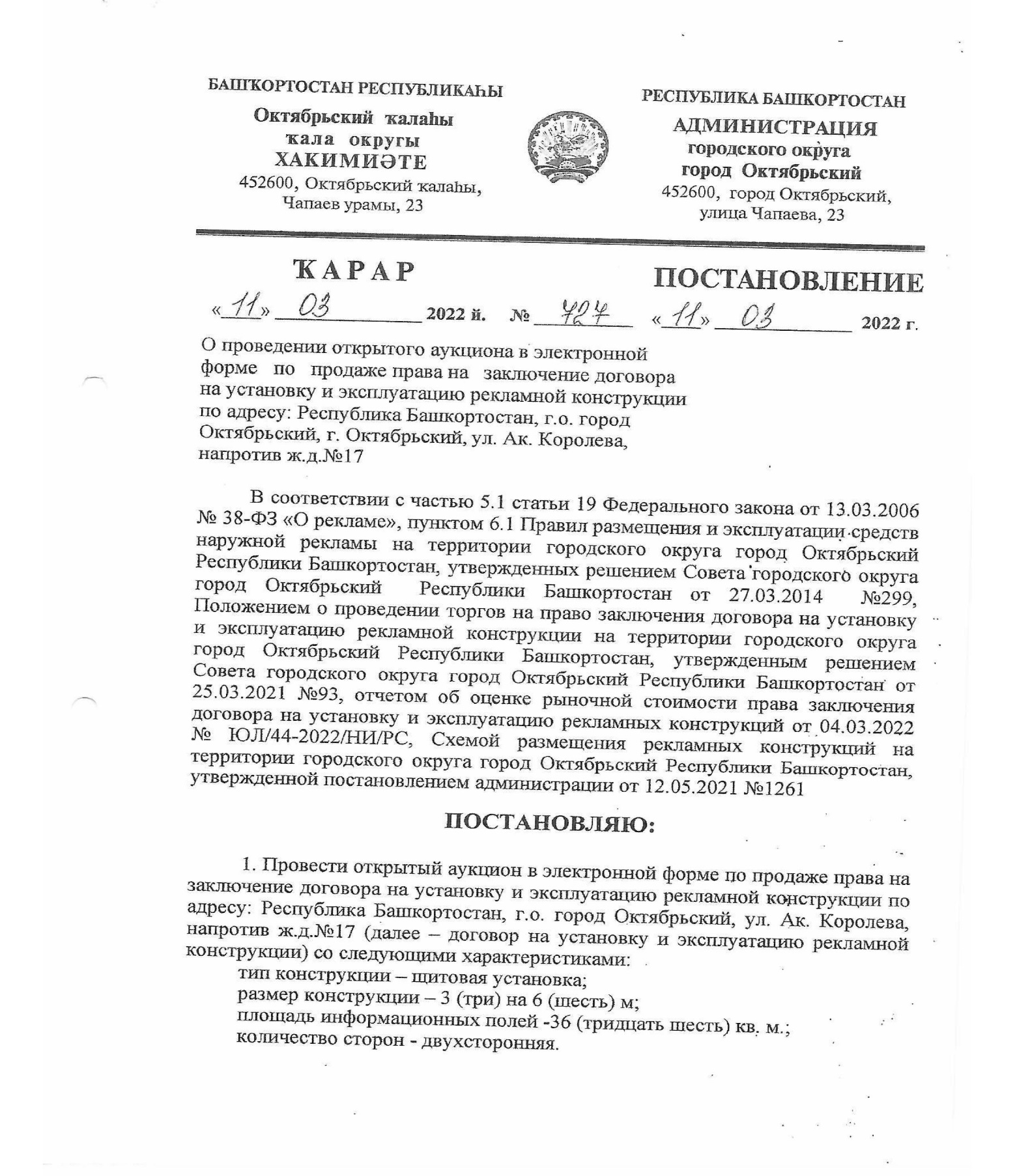 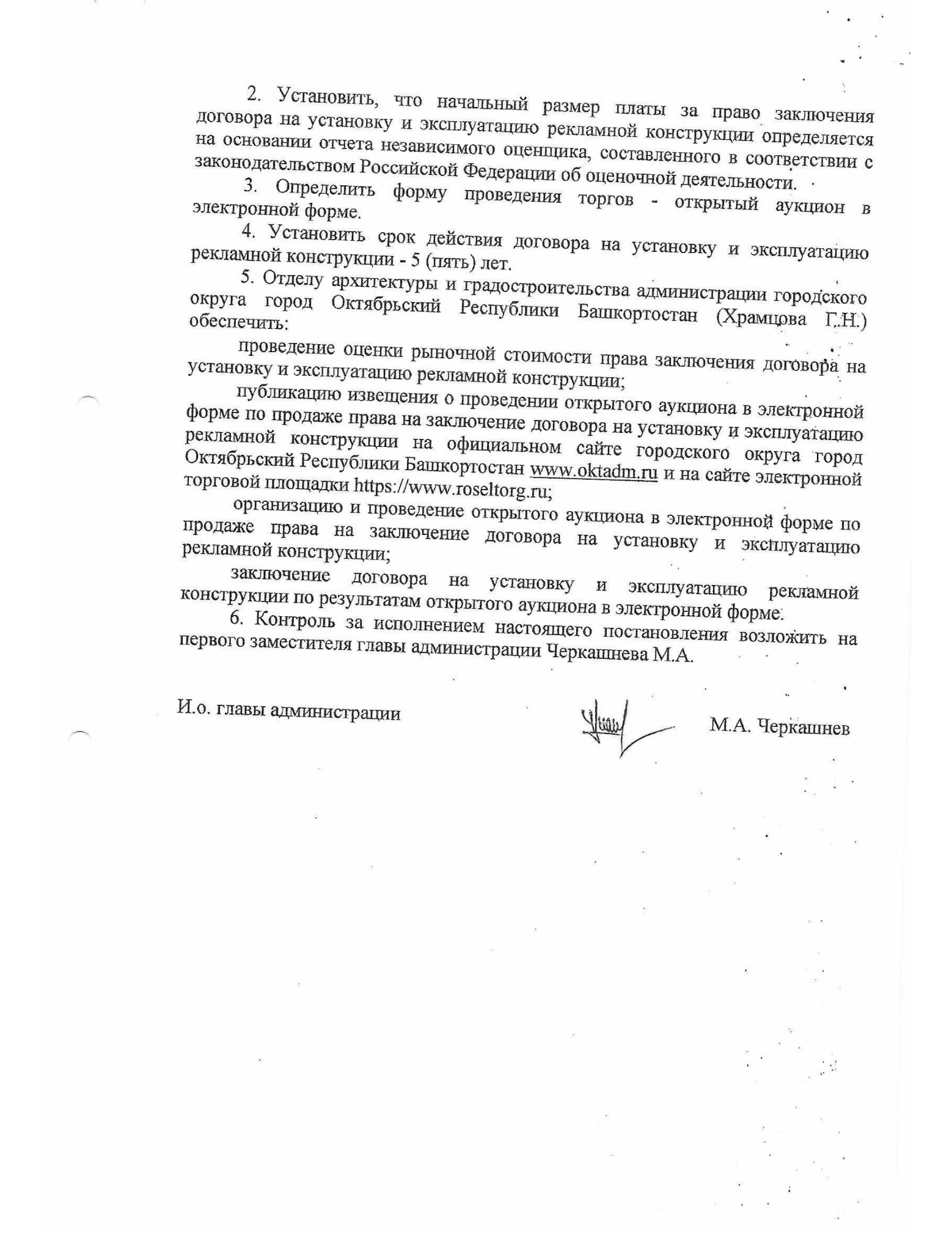 Наименование (полное, сокращенное)Организационно-правовая формаПочтовый адрес Юридический адресФактическое место нахожденияКонтактный телефон, факс, адрес электронной почтыКонтактное лицоФамилия, имя, отчествоПаспортные данные: серия, номер, кем и когда выданАдрес регистрации места жительстваАдрес фактического проживанияКонтактный телефон, факс, адрес электронной почтыКонтактное лицо1Организатор Администрация городского округа город Октябрьский Республики Башкортостан, в лице отдела архитектуры и градостроительства администрации городского округа город Октябрьский Республики БашкортостанАдресРоссия, Республика Башкортостан, 452600, г. Октябрьский, ул. Чапаева, д.23телефон8 (34767) 6-00-06, 6-73-33Оператор электронной торговой площадкиАО «Единая электронная торговая площадка».Адрес 115114, Москва, ул. Кожевническая 14, стр. 5Телефон/факс+7 495 276-16-26, +7 495 730-59-07Адрес электронной почтыinfo@roseltorg.ru  pr@roseltorg.ru Адрес электронной площадкиhttps://www.roseltorg.ru/2Вид аукционаАукцион в электронной формеПредмет аукционаПраво заключения договора на установку и эксплуатацию рекламной конструкции на территории городского округа город Октябрьский Республики БашкортостанАукцион состоит из:1 лот (согласно сведеньям по конструкциям)3Краткие характеристики рекламной конструкции и рекламного местаПриведены в сведеньях о рекламных конструкциях (Приложение №4)Сроки (периоды) эксплуатации рекламных конструкцийСогласно сведеньям о рекламных конструкциях (Приложение №4)Начальная стоимость права на заключение договораСогласно сведеньям о рекламных конструкциях (Приложение №4)4Шаг аукционаШаг аукциона устанавливается в размере 5% от начальной цены лота5Форма, сроки и порядок оплаты права на установку и эксплуатацию рекламной конструкцииОплата производится в порядке, предусмотренном пунктом 15 Аукционной документации6Порядок предоставления и получения аукционной документации Аукционная документация на бумажном носителе предоставляется для ознакомления заинтересованным лицом без взимания платы в уполномоченной организации, на сайте городского округа город Октябрьский Республики Башкортостан, а также на сайте электронной площадки.7Срок, по внесению изменений в аукционную документациюНе позднее, чем за 20 (двадцать) дней до дня окончания подачи заявок на участие в аукционе организатор аукциона по собственной инициативе или в соответствии с запросом Претендента вправе внести изменения в Аукционную документациюСрок, по окончании которого не принимаются запросы на разъяснение аукционной документации5 (пять) рабочих дней до дня окончания подачи заявок на участие в аукционе в соответствии с пунктом 8 Аукционной документацииС 28.07.2022г. до 22.08.2022г.Срок, по отказу от проведения аукционане позднее, чем за 3 (три) рабочих дня до даты окончания срока подачи заявок.8Документы, входящие в состав заявки на участие в аукционеСведения и документы о заявителе, подавшем такую заявку:а)фирменное наименование (наименование), сведения об организационно-правовой форме, о месте нахождения, почтовый адрес (для юридического лица), фамилия, имя, отчество, паспортные данные, сведения о месте жительства (для физического лица), номер контактного телефона;б)копии учредительных документов (для юридического лица);в)копия документа, удостоверяющего личность заявителя, являющегося физическим лицом, либо личность представителя физического или юридического лица; г)копия документа, удостоверяющая права (полномочия) представителя физического или юридического лица, если с заявлением обращается представитель заявителя;д)копия свидетельства о государственной регистрации юридического лица или выписка из Единого государственного реестра юридических лиц (для юридических лиц);е)копия свидетельства о государственной регистрации физического лица в качестве индивидуального предпринимателя или выписка из Единого государственного реестра индивидуальных предпринимателей (для индивидуальных предпринимателей);Документы, указанные в подпунктах д,е , пункта 1 не могут быть затребованы у заявителя, при этом заявитель вправе их представить вместе с заявкой.9Адрес для предоставления заявок на участие в АукционеЗаявка на участие в аукционе подается на сайте электронной торговой площадки https://www.roseltorg.ru/ 10Порядок предоставления заявок на участие в аукционе до последнего дня срока их подачиЗаявка на участие в аукционе подается в любое время с момента размещения извещения о проведении аукциона до предусмотренных аукционной документацией даты и времени окончания срока подачи заявок на участие в аукционе на сайте электронной торговой площадки (https://www.roseltorg.ru/) 11Дата и время начала приема заявок на участие в аукционе 28 июля  2022 годаДата и время окончания 29 августа  2022 года до 22:00 (время Уфимское)Документы, поступившие на участие в аукционе после даты и времени окончания срока подачи заявок на участие в таком аукционе, не рассматриваются12Форма обеспечения заявки на участие в аукционеДенежные средства на счете заявителя, открытом для проведения операций по обеспечению участия в аукционе на электронной площадке ее оператором, в отношении денежных средств в размере обеспечения заявки на участие в аукционеРазмер обеспечения заявки на участие в аукционе10% от начальной стоимости права заключения договора на установку эксплуатацию рекламной конструкции на территории городского округа город Октябрьский Республики Башкортостан (в Сведеньях о рекламных конструкциях приведены данные по лоту в разрезе каждого рекламного места)Валюта обеспечения заявки на участие в аукционеРоссийский рубльВнесения денежных средств в качестве обеспечения заявки на участие в аукционеВносится на счет заявителя, открытый для проведения операций по обеспечению участия в аукционе на электронной площадке ее оператором, в отношении денежных средств в размере обеспечения заявки на участие в аукционеСрок и порядок внесения денежных средств в качестве  обеспечения заявок на участие в аукционеДо окончания срока подачи заявок13Дата рассмотрения заявок на участие в аукционе30 августа 2022 годаМесто рассмотрения заявок на участие в аукционеРоссия, Республика Башкортостан, 452600, г. Октябрьский, ул. Чапаева, д.2314Место, дата и время проведения аукционаЕдиная электронная торговая площадка https://www.roseltorg.ru/,Лот №1 –31 августа 2022 года в 10:00 часов (время Уфимское);Место и дата подведения итогов аукциона Россия, Республика Башкортостан, 452600, г. Октябрьский, ул. Чапаева, д.2331 августа 2022г.15Срок, в течение которого победитель аукциона должен внести 100% оплату В течение трех рабочих дней со дня подписания протокола о результатах аукциона победитель аукциона вносит 100% оплату заявленной стоимости права на заключение договора на установку и эксплуатацию рекламной конструкции на территории городского округа город Октябрьский Республики БашкортостанСрок, в течение которого победитель аукциона должен подписать договор Победитель аукциона должен подписать и заверить печатью (при наличии) договор и вернуть его организатору торгов не позднее 15 дней с момента подписания протокола о результатах аукциона.№ ло-таМесто расположения, описание и технические характеристики рекламной конструкции, права на которое передаются по договору, в том числе площадь рекламного поляСхема размещения рекламной конструкцииНачальный размер стоимости платы права на заключение договора за установку и эксплуатацию рекламной конструкцииШагаукционаСрок действия договораТребование о внесении задатка, а также размер задаткаЕжегодный платеж по договору на установку и эксплуатацию рекламной конструкции согласно приложению №3 к Правилам размещения и эксплуатации СНР на территории городского округа г. Октябрьский РБ, утвержденных решением совета от 27.03.2014г. №299 (с внесением изменений от 26.09.2019 №337)   Без НДС1.Отдельно стоящая щитовая установка с размером рекламных поверхностей 3х6м, двухсторонняя щитовая установка, место установки: Республика Башкортостан,    г. Октябрьский, ул. Ак. Королева, напротив  ж.д. №17  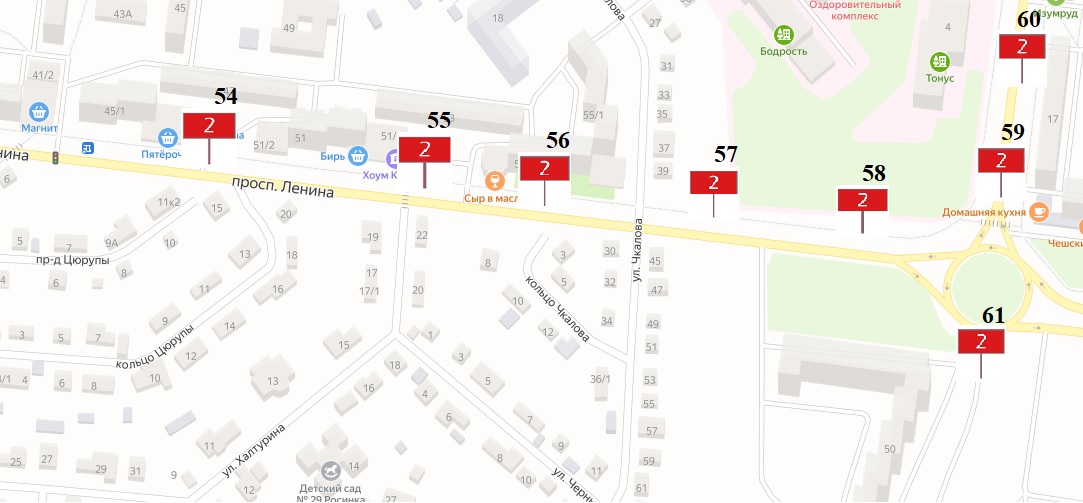 Х 631631,41                      У 1200617,91123000руб. 6150руб. С даты заключения договора - 5 лет Задаток 10 % от начального размера стоимости права на заключение договора за установку и эксплуатацию рекламной конструкции 12300руб.43 200 руб.